Publicado en  el 20/03/2014 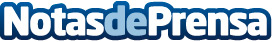 La carrera interminable de Honda, la medioambientalDatos de contacto:HondaNota de prensa publicada en: https://www.notasdeprensa.es/la-carrera-interminable-de-honda-la_1 Categorias: Automovilismo Industria Automotriz http://www.notasdeprensa.es